ПОСВЯЩЕНИЕ В ПЕРВОКЛАССНИКИ25 октября в нашей школе прошёл традиционный праздник «Посвящение в первоклассники». Уже почти два месяца ребята проучились в школе. Совсем недавно их называли малышами, дошколятами, а теперь о них говорят: «Это ученики!».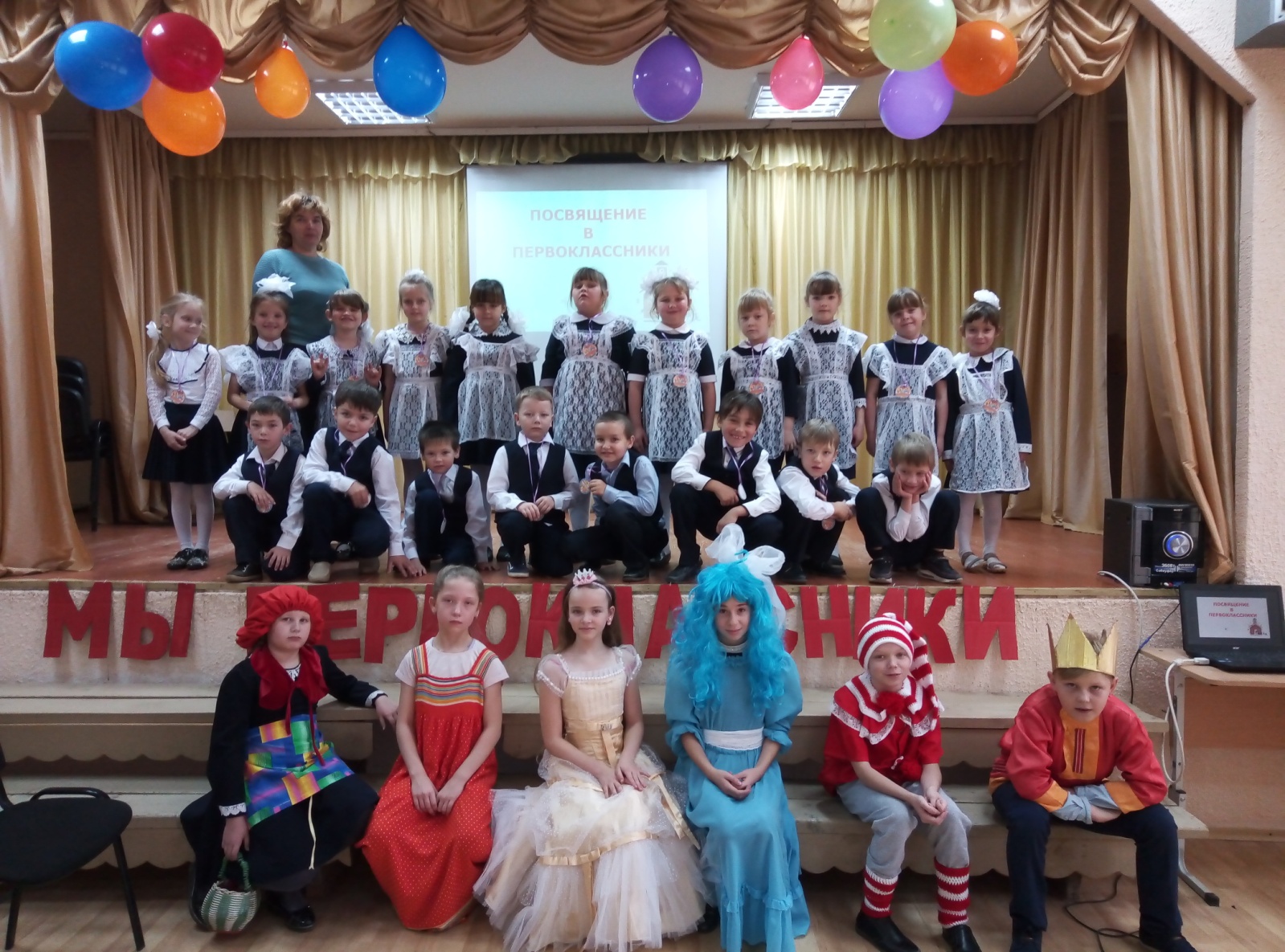 Чтобы первоклассники почувствовали эту разницу, сказочные герои, роль которых исполнили ребята 4-го класса, подготовили и провели «испытания». Первоклассники весело собирали  портфель с Буратино и Мальвиной, танцевали с Золушкой, разгадывали загадки о школьных принадлежностях, помогли Ивану царевичу спасти Василису, разгадав загадки-обманки от Кощея Бессмертного,  решали веселые задачки Красной Шапочки. 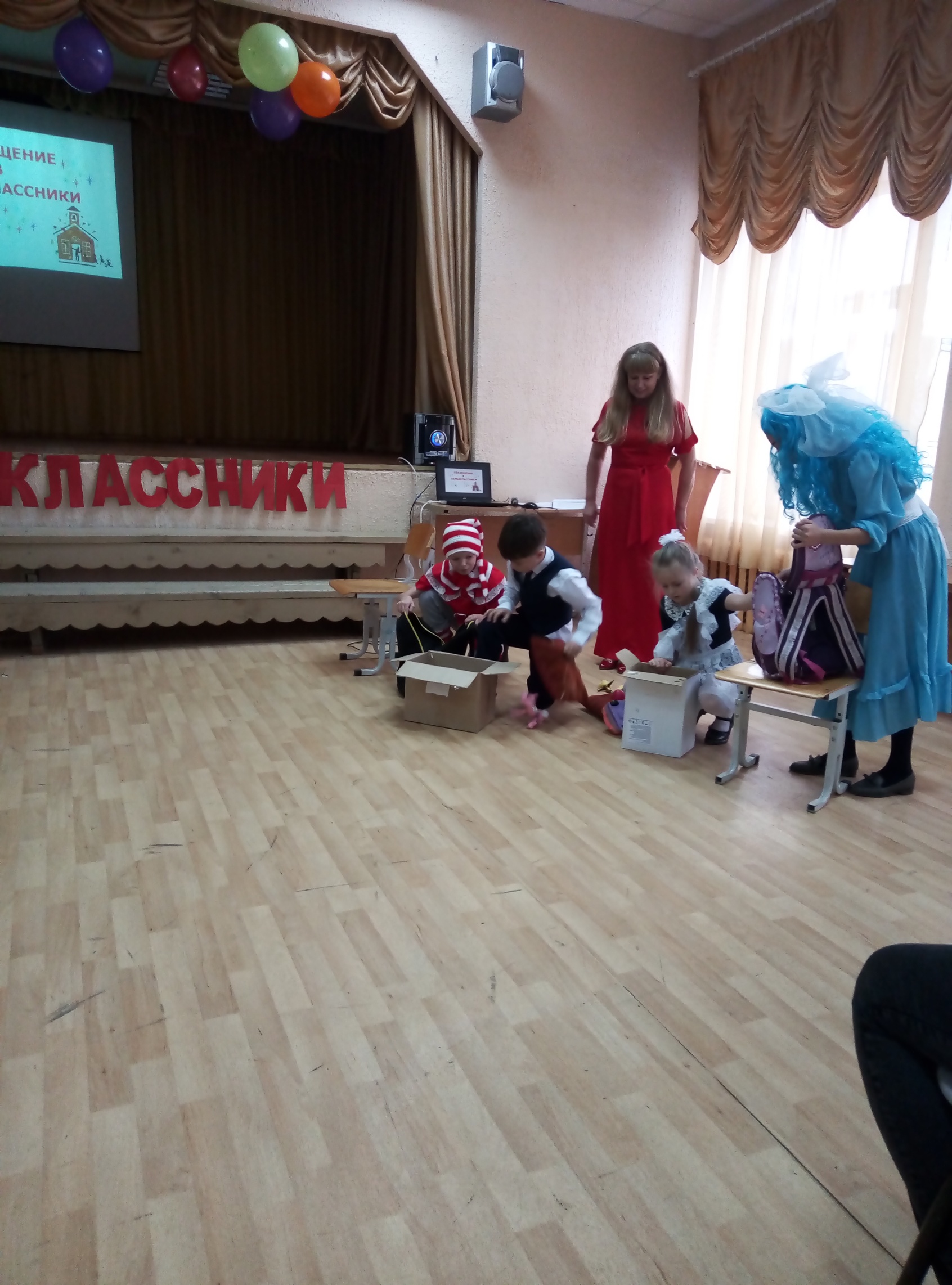 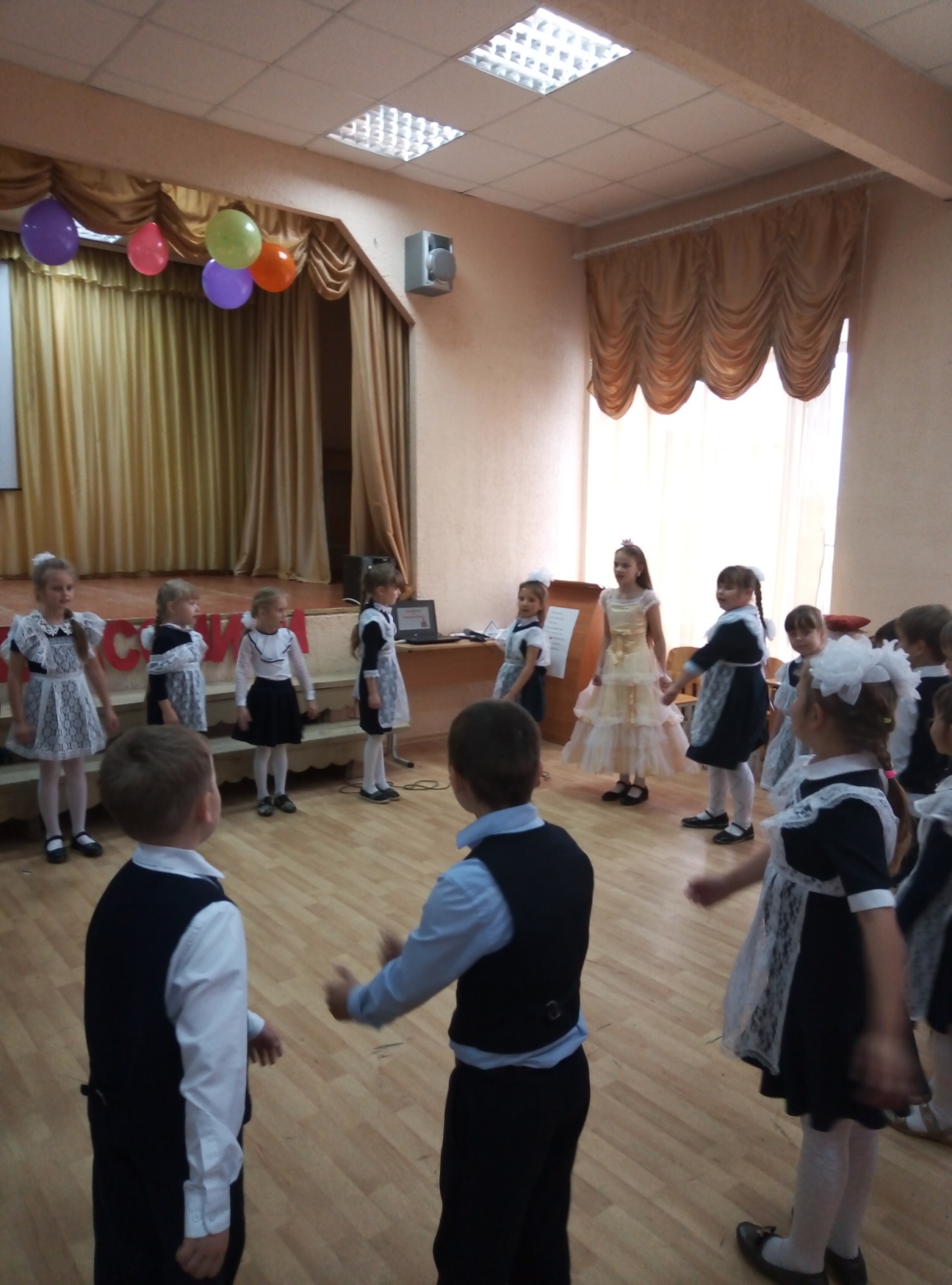 Все испытания сопровождались музыкальными подарками от учеников 2-го и 3-го классов.  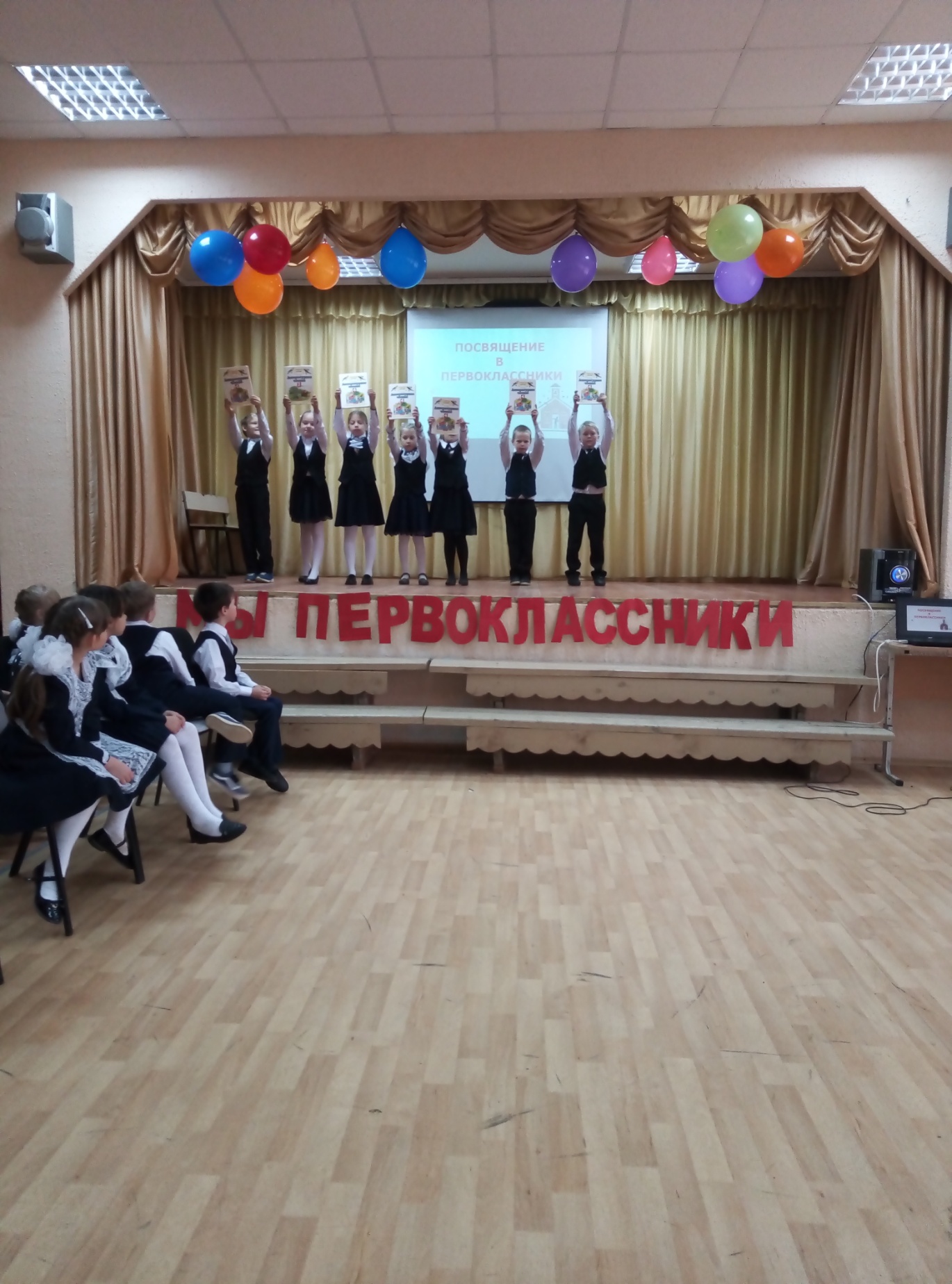 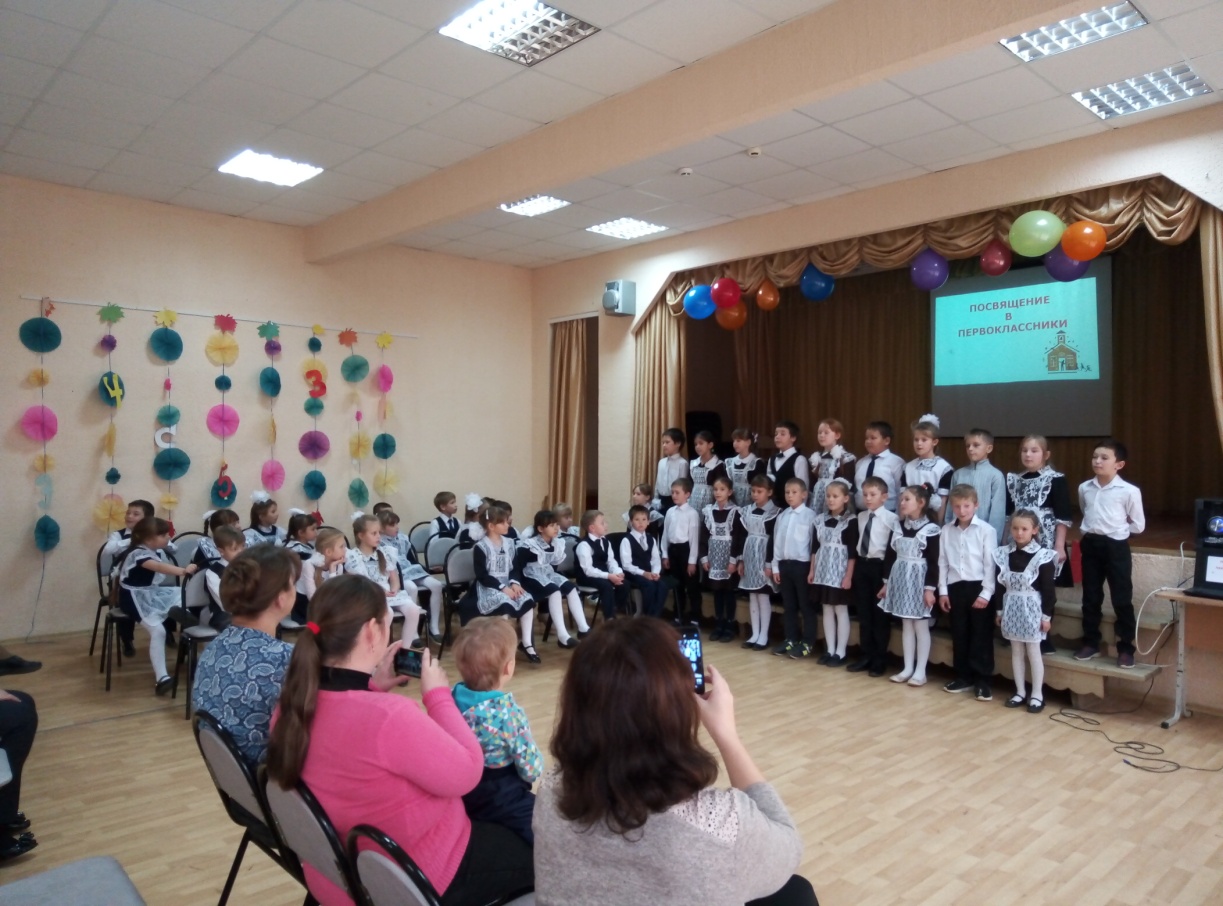 Первоклассники рассказали стихи о том, чему научились в школе за это время. Теперь они стали полноправными учениками нашей школы и с гордостью могут носить звание «Ученик»!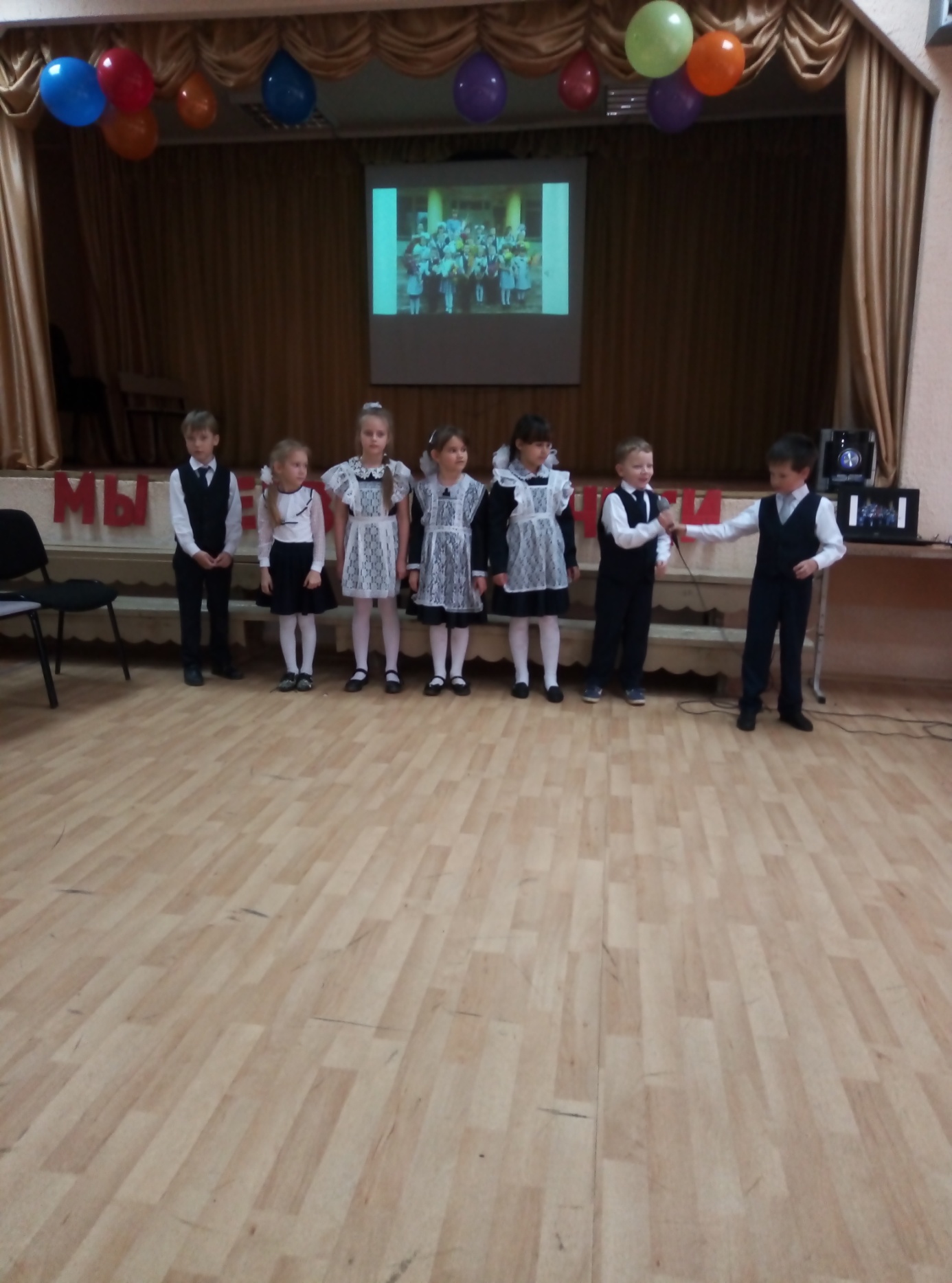 В конце праздника родителями была произнесена «Клятва родителя первоклассника!». А первоклассники награждены медалями «Я - первоклассник!»,  «Я – первоклассница!»Праздник удался, да и не могло быть иначе, ведь он готовился общими усилиями!  Праздник подготовили и провели ученики 4 класса:Ученик – Мичков Тимофей;Мальвина – Татаркина Варвара;Буратино – Баев Павел;Красная Шапочка – Лукина Елизавета;Золушка – Зольникова ДарьяВасилиса – Гормилова СофьяИван Царевич – Гагарин Михаилпод руководством педагога-организатора Лукиной О.П.